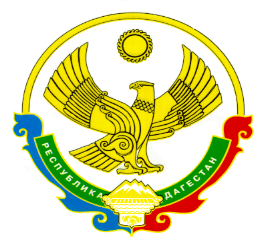 МИНИСТЕРСТВО ОБРАЗОВАНИЯ И НАУКИ РЕСПУБЛИКИ ДАГЕСТАНГосударственное казенное общеобразовательное учреждение Республики Дагестан «Акаринская основная общеобразовательная школа Хунзахского района»368111, Кизилюртовский район, п/о с.Чонтаул, с.Акаро,тел.89034270364 e-mail: akaro.62@mail.ru ПРИКАЗот 16.03.2021 года                                                                                                                          № 7- од Об окончании 3 четверти 2020-2021 учебного года На основании календарного учебного графика на 2020-2021 учебный год и в целях качественной организации работы педагогического коллектива по окончанию 3 четверти и весеннего каникулярного времениПРИКАЗЫВАЮ:1.Считать 20.03.2021 года последним днём учебных занятий 3 четверти. Установить весеннее каникулярное время с 22.03.2021 г. по 31.03.2021 г.  Начало учебных занятий 4 четверти с 01.04.2021 г.2. Учителям-предметникам:2.1. Выставить оценки за 3 четверть не позднее 20.03.2021 г. по всем предметам учебного плана.3. Классным руководителям:3.1. Осуществить контроль за выставлением учащимися оценок в дневники; довести до сведения родителей результаты учёбы неуспевающих детей (под роспись).В течение последней недели четверти провести:3.2. Классные часы по вопросам: подведения итогов 3 четверти;  обеспечения пожарной безопасности; безопасного поведения в общественных местах, на улицах и дорогах, на воде, в весеннее каникулярное время;3.3.Инструктажи по правилам дорожного движения; по правилам пожарной безопасности; антитеррористических и чрезвычайных ситуаций;3.4. Провести классные родительские собрания, все вышеперечисленные инструктажи, информацию об окончании 3 четверти, сохранность жизни и здоровья детей во время весенних каникул довести до сведения родителей за их подписью.4. Сдача отчётности за 3 четверть учителей-предметников и классных руководителей  23.03.2021г5. Установить график работы в весеннее каникулярного время в соответствии с планом работы школы и отдельными графиками. (Приложение 1)6. Провести заседание педагогического совета 25.03.2021г. в 10-00.7. Контроль за исполнением приказа оставляю за собой.Директор школы:                                      Магомедалиев Х.К.